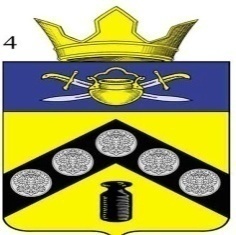 СОВЕТ НАРОДНЫХ ДЕПУТАТОВПИМЕНО-ЧЕРНЯНСКОГО  СЕЛЬСКОГО ПОСЕЛЕНИЯ КОТЕЛЬНИКОВСКОГО МУНИЦИПАЛЬНОГО РАЙОНАВОЛГОГРАДСКОЙ ОБЛАСТИРЕШЕНИЕот «28» января 2021 г. № 26/42О принятии от органа местного самоуправления Котельниковского муниципального района Волгоградской области осуществления части его полномочий по решению вопросов местного значенияВ соответствии с Федеральным законом от 06.10.2003 г. № 131-ФЗ «Об общих принципах организации местного самоуправления в Российской Федерации», Уставом Пимено-Чернянского сельского поселения Котельниковского муниципального района Волгоградской области, решением Совета народных депутатов Пимено-Чернянского сельского поселения Котельниковского муниципального района Волгоградской области от «04» октября 2015 г. № 16/21-а «О Порядке заключения органами местного самоуправления Пимено-Чернянского сельского поселения Котельниковского муниципального района Волгоградской области соглашений с органами местного самоуправления Котельниковского муниципального района Волгоградской области о передаче осуществления части полномочий по решению вопросов местного значения», Совет народных депутатов Пимено-Чернянского сельского поселения Котельниковского муниципального района Волгоградской области решил:1. Принять от администрации Котельниковского муниципального района Волгоградской области осуществление ее полномочий на территории Пимено-Чернянского сельского поселения Котельниковского муниципального района Волгоградской области по организации в границах поселения:тепло-, и водоснабжения населения, водоотведения, снабжения населения топливом в пределах полномочий, установленных законодательством Российской Федерации;ритуальных услуг и содержание мест захоронения.2. Рекомендовать главе Пимено-Чернянского сельского поселения Котельниковского муниципального района Волгоградской области Кувшинову О.В. подписать с администрацией Котельниковского муниципального района Волгоградской области соглашение о передаче части полномочий сроком до 31.12.2021.3. Настоящее решение вступает в силу со дня подписания, распространяет свое действие с 01.01.2021 и действует до 31.12.2021 (включительно). Глава Пимено-Чернянскогосельского поселения	О.В. Кувшинов